Autumn 1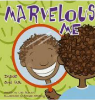 Autumn 1Autumn 2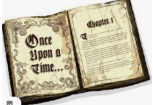 Autumn 2Spring 1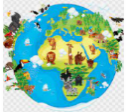 Spring 1Spring 2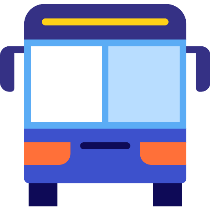 Spring 2Summer 1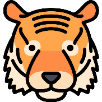 Summer 1         Summer 2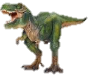 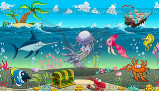          Summer 2General Themes NB: These themes may be adapted at various points to allow for children’s interests to flow through the provision  WELL-BEING  & Behaviour For Learning General Themes NB: These themes may be adapted at various points to allow for children’s interests to flow through the provision  WELL-BEING  & Behaviour For Learning Marvellous Me and celebrationsStarting school / my new class / New Beginnings Superheroes Staying healthy / Food  / Human bodyHow have I changed? My family / PSED focus What am I good at? How do I make others feel? Being kind / staying safe Little Red Hen - HarvestDavid HockneyMarvellous Me and celebrationsStarting school / my new class / New Beginnings Superheroes Staying healthy / Food  / Human bodyHow have I changed? My family / PSED focus What am I good at? How do I make others feel? Being kind / staying safe Little Red Hen - HarvestDavid HockneyOnce upon a timeTraditional Tales Old favourites Familiar tales Library visits Gingerbread ManGoing on a bear huntThe Nativity At the Panto Christmas Lists Letters to Father Christmas Alma Thomas - ArtistOnce upon a timeTraditional Tales Old favourites Familiar tales Library visits Gingerbread ManGoing on a bear huntThe Nativity At the Panto Christmas Lists Letters to Father Christmas Alma Thomas - ArtistAround the worldWinter –Animals around the world - PolarExplorers Materials and coloursClimates / Hibernation Chinese New Year People who help us / Careers- Florence Nightingale and Mary SeacoleAround the worldWinter –Animals around the world - PolarExplorers Materials and coloursClimates / Hibernation Chinese New Year People who help us / Careers- Florence Nightingale and Mary SeacoleTicket to ride!  Around the TownHow do I get there? Where in the world have you been? Where do we live in the UK / world? Fly me to the moon! Vehicles past and Present Design your own transport! Who is Tim Peake? Ticket to ride!  Around the TownHow do I get there? Where in the world have you been? Where do we live in the UK / world? Fly me to the moon! Vehicles past and Present Design your own transport! Who is Tim Peake?  Amazing Animals! Superheros/ MinibeastsLife cycles Safari Down on the Farm Mini Beasts Night and day animals Animal patternsDavid Attenborough Happy Habitats Amazing Animals! Superheros/ MinibeastsLife cycles Safari Down on the Farm Mini Beasts Night and day animals Animal patternsDavid Attenborough Happy HabitatsFantastic creatures and The seaDinosaursFossils – Mary Anning Seasides in the past Under the seaOff on holiday / clothes Where in the world shall we go? Send me a postcard! Marine life  Compare: Now and then! Reduce, Reuse & Recycle Seaside art Fantastic creatures and The seaDinosaursFossils – Mary Anning Seasides in the past Under the seaOff on holiday / clothes Where in the world shall we go? Send me a postcard! Marine life  Compare: Now and then! Reduce, Reuse & Recycle Seaside art Possible Texts and ‘old favourites’ Possible Texts and ‘old favourites’ The Colour Monster Only one you My Mum and Dad make me laugh I like it whenThe little red henHarvest – around the worldSukkot – Autumn – Stanley’s stickThe Colour Monster Only one you My Mum and Dad make me laugh I like it whenThe little red henHarvest – around the worldSukkot – Autumn – Stanley’s stickAutumn – Leaf ManThe GruffaloStick man The gingerbread man  Goldilocks and the Three Bears We’re going on a bear huntLighting a Lamp Nativity/ Christmas Story  Autumn – Leaf ManThe GruffaloStick man The gingerbread man  Goldilocks and the Three Bears We’re going on a bear huntLighting a Lamp Nativity/ Christmas Story  The polar bear and the snow cloudThe Emperors EggThe Snail and the WhaleElmer and the snowThe great RaceThe magic paintbrushAmazing Luna - espressoThe polar bear and the snow cloudThe Emperors EggThe Snail and the WhaleElmer and the snowThe great RaceThe magic paintbrushAmazing Luna - espressoWhatever nextThe big Blue sofaJourneyThe Train Ride Bob, The Man on the Moon Beegu Oi! Get off my train! Whatever nextThe big Blue sofaJourneyThe Train Ride Bob, The Man on the Moon Beegu Oi! Get off my train! The Tiny Seed Oliver’s Vegetables Jack and the Beanstalk Jasper’s Beanstalk SupertatoTree, Seasons come and seasons goA stroll through the seasonsThe Tiny Seed Oliver’s Vegetables Jack and the Beanstalk Jasper’s Beanstalk SupertatoTree, Seasons come and seasons goA stroll through the seasonsUnder the Sea Non – FictionThe Very Hungry Caterpillar Aghh Spider! Zoom What the ladybird heard at the seasideWorld Atlases One Plastic Bag Tiddler  Captain Flin Pirate DinosaursUnder the Sea Non – FictionThe Very Hungry Caterpillar Aghh Spider! Zoom What the ladybird heard at the seasideWorld Atlases One Plastic Bag Tiddler  Captain Flin Pirate Dinosaurs‘Wow’ moments / Enrichment Weeks ‘Wow’ moments / Enrichment Weeks Autumn Walk Harvest Time BirthdaysFavourite Songs Harvest Collective WorshipHarvest Celebration - parents Autumn Walk Autumn Walk Harvest Time BirthdaysFavourite Songs Harvest Collective WorshipHarvest Celebration - parents Autumn Walk Guy Fawkes / Bonfire Night Remembrance Day Christmas Time  / Nativity Hannukah Stories by the Fireside Children in NeedAnti- Bullying Week Angel – Pause DayGuy Fawkes / Bonfire Night Remembrance Day Christmas Time  / Nativity Hannukah Stories by the Fireside Children in NeedAnti- Bullying Week Angel – Pause DayChinese New Year Food tasting – different cultures  Love Pause Day Nurse / Firefighter visit Story Telling Week Road Safety Random Acts of Kindness Week Love – Pause DayInternet Safety Day Chinese New Year Food tasting – different cultures  Love Pause Day Nurse / Firefighter visit Story Telling Week Road Safety Random Acts of Kindness Week Love – Pause DayInternet Safety Day LENTEaster time Post a letterMap work  - Find the Treasure Mother’s Day Eater Egg HuntLENTEaster time Post a letterMap work  - Find the Treasure Mother’s Day Eater Egg HuntWalk to the park / Picnic Planting/ growing seeds Father’s Day Nature Scavenger HuntMinibeast huntVincent Van Gogh StudyQueen’s Birthday Science Week Walk to the park / Picnic Planting/ growing seeds Father’s Day Nature Scavenger HuntMinibeast huntVincent Van Gogh StudyQueen’s Birthday Science Week ST Peters Day – PauseSchool trip – Canal centreUnder the Sea – singing songs and sea shantiesFossil hunting Heathy Eating Week World Environment Day Ice – Cream at the parkSt Peter’s Day – Pause DayST Peters Day – PauseSchool trip – Canal centreUnder the Sea – singing songs and sea shantiesFossil hunting Heathy Eating Week World Environment Day Ice – Cream at the parkSt Peter’s Day – Pause DayAutumn 1Autumn 1Autumn 2Autumn 2Spring 1Spring 1Spring 2Spring 2Summer 1Summer 1Summer 2General Themes General Themes Marvellous MeMarvellous MeOnce upon a timeOnce upon a timeAround the world Around the world Ticket to Ride!Ticket to Ride!Amazing AnimalsAmazing AnimalsFantastic Creatures and Under the Sea!  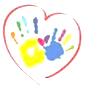 Over Arching Principles and Values which are embedded throughout our provision - 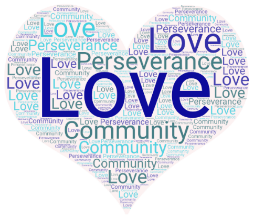 LoveCommunityPerseverance  Over Arching Principles and Values which are embedded throughout our provision - LoveCommunityPerseverance  Characteristics of Effective Learning Playing and exploring: - Children investigate and experience things, and ‘have a go’. Children who actively participate in their own play develop a larger store of information and experiences to draw on which positively supports their learning Active learning: - Children concentrate and keep on trying if they encounter difficulties. They are proud of their own achievements. For children to develop into self-regulating, lifelong learners they are required to take ownership, accept challenges and learn persistence.Creating and thinking critically: - Children develop their own ideas and make links between these ideas. They think flexibly and rationally, drawing on previous experiences which help them to solve problems and reach conclusions. Characteristics of Effective Learning Playing and exploring: - Children investigate and experience things, and ‘have a go’. Children who actively participate in their own play develop a larger store of information and experiences to draw on which positively supports their learning Active learning: - Children concentrate and keep on trying if they encounter difficulties. They are proud of their own achievements. For children to develop into self-regulating, lifelong learners they are required to take ownership, accept challenges and learn persistence.Creating and thinking critically: - Children develop their own ideas and make links between these ideas. They think flexibly and rationally, drawing on previous experiences which help them to solve problems and reach conclusions. Characteristics of Effective Learning Playing and exploring: - Children investigate and experience things, and ‘have a go’. Children who actively participate in their own play develop a larger store of information and experiences to draw on which positively supports their learning Active learning: - Children concentrate and keep on trying if they encounter difficulties. They are proud of their own achievements. For children to develop into self-regulating, lifelong learners they are required to take ownership, accept challenges and learn persistence.Creating and thinking critically: - Children develop their own ideas and make links between these ideas. They think flexibly and rationally, drawing on previous experiences which help them to solve problems and reach conclusions. Characteristics of Effective Learning Playing and exploring: - Children investigate and experience things, and ‘have a go’. Children who actively participate in their own play develop a larger store of information and experiences to draw on which positively supports their learning Active learning: - Children concentrate and keep on trying if they encounter difficulties. They are proud of their own achievements. For children to develop into self-regulating, lifelong learners they are required to take ownership, accept challenges and learn persistence.Creating and thinking critically: - Children develop their own ideas and make links between these ideas. They think flexibly and rationally, drawing on previous experiences which help them to solve problems and reach conclusions. Characteristics of Effective Learning Playing and exploring: - Children investigate and experience things, and ‘have a go’. Children who actively participate in their own play develop a larger store of information and experiences to draw on which positively supports their learning Active learning: - Children concentrate and keep on trying if they encounter difficulties. They are proud of their own achievements. For children to develop into self-regulating, lifelong learners they are required to take ownership, accept challenges and learn persistence.Creating and thinking critically: - Children develop their own ideas and make links between these ideas. They think flexibly and rationally, drawing on previous experiences which help them to solve problems and reach conclusions. Characteristics of Effective Learning Playing and exploring: - Children investigate and experience things, and ‘have a go’. Children who actively participate in their own play develop a larger store of information and experiences to draw on which positively supports their learning Active learning: - Children concentrate and keep on trying if they encounter difficulties. They are proud of their own achievements. For children to develop into self-regulating, lifelong learners they are required to take ownership, accept challenges and learn persistence.Creating and thinking critically: - Children develop their own ideas and make links between these ideas. They think flexibly and rationally, drawing on previous experiences which help them to solve problems and reach conclusions. Characteristics of Effective Learning Playing and exploring: - Children investigate and experience things, and ‘have a go’. Children who actively participate in their own play develop a larger store of information and experiences to draw on which positively supports their learning Active learning: - Children concentrate and keep on trying if they encounter difficulties. They are proud of their own achievements. For children to develop into self-regulating, lifelong learners they are required to take ownership, accept challenges and learn persistence.Creating and thinking critically: - Children develop their own ideas and make links between these ideas. They think flexibly and rationally, drawing on previous experiences which help them to solve problems and reach conclusions. Characteristics of Effective Learning Playing and exploring: - Children investigate and experience things, and ‘have a go’. Children who actively participate in their own play develop a larger store of information and experiences to draw on which positively supports their learning Active learning: - Children concentrate and keep on trying if they encounter difficulties. They are proud of their own achievements. For children to develop into self-regulating, lifelong learners they are required to take ownership, accept challenges and learn persistence.Creating and thinking critically: - Children develop their own ideas and make links between these ideas. They think flexibly and rationally, drawing on previous experiences which help them to solve problems and reach conclusions. Characteristics of Effective Learning Playing and exploring: - Children investigate and experience things, and ‘have a go’. Children who actively participate in their own play develop a larger store of information and experiences to draw on which positively supports their learning Active learning: - Children concentrate and keep on trying if they encounter difficulties. They are proud of their own achievements. For children to develop into self-regulating, lifelong learners they are required to take ownership, accept challenges and learn persistence.Creating and thinking critically: - Children develop their own ideas and make links between these ideas. They think flexibly and rationally, drawing on previous experiences which help them to solve problems and reach conclusions. Characteristics of Effective Learning Playing and exploring: - Children investigate and experience things, and ‘have a go’. Children who actively participate in their own play develop a larger store of information and experiences to draw on which positively supports their learning Active learning: - Children concentrate and keep on trying if they encounter difficulties. They are proud of their own achievements. For children to develop into self-regulating, lifelong learners they are required to take ownership, accept challenges and learn persistence.Creating and thinking critically: - Children develop their own ideas and make links between these ideas. They think flexibly and rationally, drawing on previous experiences which help them to solve problems and reach conclusions. Characteristics of Effective Learning Playing and exploring: - Children investigate and experience things, and ‘have a go’. Children who actively participate in their own play develop a larger store of information and experiences to draw on which positively supports their learning Active learning: - Children concentrate and keep on trying if they encounter difficulties. They are proud of their own achievements. For children to develop into self-regulating, lifelong learners they are required to take ownership, accept challenges and learn persistence.Creating and thinking critically: - Children develop their own ideas and make links between these ideas. They think flexibly and rationally, drawing on previous experiences which help them to solve problems and reach conclusions. Over Arching Principles and Values which are embedded throughout our provision - LoveCommunityPerseverance  Over Arching Principles and Values which are embedded throughout our provision - LoveCommunityPerseverance  Unique Child: Every child is special, unique and has the potential to be resilient, capable, confident and self-assured.  Positive Relationships: Children flourish with warm, nurturing, strong & positive partnerships between all staff and parents/carers. This promotes independence across the EYFS curriculum. Children and practitioners are NOT alone – embrace each community. Enabling environments: Children learn and develop well in safe and secure environments where routines are established and where adults respond to their individual needs and passions and help them to build upon their learning over time. Learning and Development: Children develop and learn at different rates (not in different ways as it stated 2017). We must be aware of children who need greater support than others. Play: At Walsh Memorial CE Infant School, we understand that children learn best when they are happy, absorbed, interested and active.  We understand that active learning involves other children, adults, objects, ideas, stimuli and events that aim to engage and involve children for sustained periods, our continuous provision (what children have access to all year round) is enhances weekly through our focused learning. We believe that Early Years education should be as practical as possible and therefore , we are proud that our EYFS setting has an underlying ethos of ‘Learning through play. PLAY is essential for children’s development across all areas as it builds on their confidence as they learn to explore, to relate to others around them and develop relationships , set their own goals and solve problems. Children learn by leading their own play and by taking part in play which is guided by adults.’ – ‘Watch, wait and wonder’ We will ensure that all children learn and develop well and are kept healthy and safe at ALL times and learn about how to keep safe and healthy.Unique Child: Every child is special, unique and has the potential to be resilient, capable, confident and self-assured.  Positive Relationships: Children flourish with warm, nurturing, strong & positive partnerships between all staff and parents/carers. This promotes independence across the EYFS curriculum. Children and practitioners are NOT alone – embrace each community. Enabling environments: Children learn and develop well in safe and secure environments where routines are established and where adults respond to their individual needs and passions and help them to build upon their learning over time. Learning and Development: Children develop and learn at different rates (not in different ways as it stated 2017). We must be aware of children who need greater support than others. Play: At Walsh Memorial CE Infant School, we understand that children learn best when they are happy, absorbed, interested and active.  We understand that active learning involves other children, adults, objects, ideas, stimuli and events that aim to engage and involve children for sustained periods, our continuous provision (what children have access to all year round) is enhances weekly through our focused learning. We believe that Early Years education should be as practical as possible and therefore , we are proud that our EYFS setting has an underlying ethos of ‘Learning through play. PLAY is essential for children’s development across all areas as it builds on their confidence as they learn to explore, to relate to others around them and develop relationships , set their own goals and solve problems. Children learn by leading their own play and by taking part in play which is guided by adults.’ – ‘Watch, wait and wonder’ We will ensure that all children learn and develop well and are kept healthy and safe at ALL times and learn about how to keep safe and healthy.Unique Child: Every child is special, unique and has the potential to be resilient, capable, confident and self-assured.  Positive Relationships: Children flourish with warm, nurturing, strong & positive partnerships between all staff and parents/carers. This promotes independence across the EYFS curriculum. Children and practitioners are NOT alone – embrace each community. Enabling environments: Children learn and develop well in safe and secure environments where routines are established and where adults respond to their individual needs and passions and help them to build upon their learning over time. Learning and Development: Children develop and learn at different rates (not in different ways as it stated 2017). We must be aware of children who need greater support than others. Play: At Walsh Memorial CE Infant School, we understand that children learn best when they are happy, absorbed, interested and active.  We understand that active learning involves other children, adults, objects, ideas, stimuli and events that aim to engage and involve children for sustained periods, our continuous provision (what children have access to all year round) is enhances weekly through our focused learning. We believe that Early Years education should be as practical as possible and therefore , we are proud that our EYFS setting has an underlying ethos of ‘Learning through play. PLAY is essential for children’s development across all areas as it builds on their confidence as they learn to explore, to relate to others around them and develop relationships , set their own goals and solve problems. Children learn by leading their own play and by taking part in play which is guided by adults.’ – ‘Watch, wait and wonder’ We will ensure that all children learn and develop well and are kept healthy and safe at ALL times and learn about how to keep safe and healthy.Unique Child: Every child is special, unique and has the potential to be resilient, capable, confident and self-assured.  Positive Relationships: Children flourish with warm, nurturing, strong & positive partnerships between all staff and parents/carers. This promotes independence across the EYFS curriculum. Children and practitioners are NOT alone – embrace each community. Enabling environments: Children learn and develop well in safe and secure environments where routines are established and where adults respond to their individual needs and passions and help them to build upon their learning over time. Learning and Development: Children develop and learn at different rates (not in different ways as it stated 2017). We must be aware of children who need greater support than others. Play: At Walsh Memorial CE Infant School, we understand that children learn best when they are happy, absorbed, interested and active.  We understand that active learning involves other children, adults, objects, ideas, stimuli and events that aim to engage and involve children for sustained periods, our continuous provision (what children have access to all year round) is enhances weekly through our focused learning. We believe that Early Years education should be as practical as possible and therefore , we are proud that our EYFS setting has an underlying ethos of ‘Learning through play. PLAY is essential for children’s development across all areas as it builds on their confidence as they learn to explore, to relate to others around them and develop relationships , set their own goals and solve problems. Children learn by leading their own play and by taking part in play which is guided by adults.’ – ‘Watch, wait and wonder’ We will ensure that all children learn and develop well and are kept healthy and safe at ALL times and learn about how to keep safe and healthy.Unique Child: Every child is special, unique and has the potential to be resilient, capable, confident and self-assured.  Positive Relationships: Children flourish with warm, nurturing, strong & positive partnerships between all staff and parents/carers. This promotes independence across the EYFS curriculum. Children and practitioners are NOT alone – embrace each community. Enabling environments: Children learn and develop well in safe and secure environments where routines are established and where adults respond to their individual needs and passions and help them to build upon their learning over time. Learning and Development: Children develop and learn at different rates (not in different ways as it stated 2017). We must be aware of children who need greater support than others. Play: At Walsh Memorial CE Infant School, we understand that children learn best when they are happy, absorbed, interested and active.  We understand that active learning involves other children, adults, objects, ideas, stimuli and events that aim to engage and involve children for sustained periods, our continuous provision (what children have access to all year round) is enhances weekly through our focused learning. We believe that Early Years education should be as practical as possible and therefore , we are proud that our EYFS setting has an underlying ethos of ‘Learning through play. PLAY is essential for children’s development across all areas as it builds on their confidence as they learn to explore, to relate to others around them and develop relationships , set their own goals and solve problems. Children learn by leading their own play and by taking part in play which is guided by adults.’ – ‘Watch, wait and wonder’ We will ensure that all children learn and develop well and are kept healthy and safe at ALL times and learn about how to keep safe and healthy.Unique Child: Every child is special, unique and has the potential to be resilient, capable, confident and self-assured.  Positive Relationships: Children flourish with warm, nurturing, strong & positive partnerships between all staff and parents/carers. This promotes independence across the EYFS curriculum. Children and practitioners are NOT alone – embrace each community. Enabling environments: Children learn and develop well in safe and secure environments where routines are established and where adults respond to their individual needs and passions and help them to build upon their learning over time. Learning and Development: Children develop and learn at different rates (not in different ways as it stated 2017). We must be aware of children who need greater support than others. Play: At Walsh Memorial CE Infant School, we understand that children learn best when they are happy, absorbed, interested and active.  We understand that active learning involves other children, adults, objects, ideas, stimuli and events that aim to engage and involve children for sustained periods, our continuous provision (what children have access to all year round) is enhances weekly through our focused learning. We believe that Early Years education should be as practical as possible and therefore , we are proud that our EYFS setting has an underlying ethos of ‘Learning through play. PLAY is essential for children’s development across all areas as it builds on their confidence as they learn to explore, to relate to others around them and develop relationships , set their own goals and solve problems. Children learn by leading their own play and by taking part in play which is guided by adults.’ – ‘Watch, wait and wonder’ We will ensure that all children learn and develop well and are kept healthy and safe at ALL times and learn about how to keep safe and healthy.Unique Child: Every child is special, unique and has the potential to be resilient, capable, confident and self-assured.  Positive Relationships: Children flourish with warm, nurturing, strong & positive partnerships between all staff and parents/carers. This promotes independence across the EYFS curriculum. Children and practitioners are NOT alone – embrace each community. Enabling environments: Children learn and develop well in safe and secure environments where routines are established and where adults respond to their individual needs and passions and help them to build upon their learning over time. Learning and Development: Children develop and learn at different rates (not in different ways as it stated 2017). We must be aware of children who need greater support than others. Play: At Walsh Memorial CE Infant School, we understand that children learn best when they are happy, absorbed, interested and active.  We understand that active learning involves other children, adults, objects, ideas, stimuli and events that aim to engage and involve children for sustained periods, our continuous provision (what children have access to all year round) is enhances weekly through our focused learning. We believe that Early Years education should be as practical as possible and therefore , we are proud that our EYFS setting has an underlying ethos of ‘Learning through play. PLAY is essential for children’s development across all areas as it builds on their confidence as they learn to explore, to relate to others around them and develop relationships , set their own goals and solve problems. Children learn by leading their own play and by taking part in play which is guided by adults.’ – ‘Watch, wait and wonder’ We will ensure that all children learn and develop well and are kept healthy and safe at ALL times and learn about how to keep safe and healthy.Unique Child: Every child is special, unique and has the potential to be resilient, capable, confident and self-assured.  Positive Relationships: Children flourish with warm, nurturing, strong & positive partnerships between all staff and parents/carers. This promotes independence across the EYFS curriculum. Children and practitioners are NOT alone – embrace each community. Enabling environments: Children learn and develop well in safe and secure environments where routines are established and where adults respond to their individual needs and passions and help them to build upon their learning over time. Learning and Development: Children develop and learn at different rates (not in different ways as it stated 2017). We must be aware of children who need greater support than others. Play: At Walsh Memorial CE Infant School, we understand that children learn best when they are happy, absorbed, interested and active.  We understand that active learning involves other children, adults, objects, ideas, stimuli and events that aim to engage and involve children for sustained periods, our continuous provision (what children have access to all year round) is enhances weekly through our focused learning. We believe that Early Years education should be as practical as possible and therefore , we are proud that our EYFS setting has an underlying ethos of ‘Learning through play. PLAY is essential for children’s development across all areas as it builds on their confidence as they learn to explore, to relate to others around them and develop relationships , set their own goals and solve problems. Children learn by leading their own play and by taking part in play which is guided by adults.’ – ‘Watch, wait and wonder’ We will ensure that all children learn and develop well and are kept healthy and safe at ALL times and learn about how to keep safe and healthy.Unique Child: Every child is special, unique and has the potential to be resilient, capable, confident and self-assured.  Positive Relationships: Children flourish with warm, nurturing, strong & positive partnerships between all staff and parents/carers. This promotes independence across the EYFS curriculum. Children and practitioners are NOT alone – embrace each community. Enabling environments: Children learn and develop well in safe and secure environments where routines are established and where adults respond to their individual needs and passions and help them to build upon their learning over time. Learning and Development: Children develop and learn at different rates (not in different ways as it stated 2017). We must be aware of children who need greater support than others. Play: At Walsh Memorial CE Infant School, we understand that children learn best when they are happy, absorbed, interested and active.  We understand that active learning involves other children, adults, objects, ideas, stimuli and events that aim to engage and involve children for sustained periods, our continuous provision (what children have access to all year round) is enhances weekly through our focused learning. We believe that Early Years education should be as practical as possible and therefore , we are proud that our EYFS setting has an underlying ethos of ‘Learning through play. PLAY is essential for children’s development across all areas as it builds on their confidence as they learn to explore, to relate to others around them and develop relationships , set their own goals and solve problems. Children learn by leading their own play and by taking part in play which is guided by adults.’ – ‘Watch, wait and wonder’ We will ensure that all children learn and develop well and are kept healthy and safe at ALL times and learn about how to keep safe and healthy.Unique Child: Every child is special, unique and has the potential to be resilient, capable, confident and self-assured.  Positive Relationships: Children flourish with warm, nurturing, strong & positive partnerships between all staff and parents/carers. This promotes independence across the EYFS curriculum. Children and practitioners are NOT alone – embrace each community. Enabling environments: Children learn and develop well in safe and secure environments where routines are established and where adults respond to their individual needs and passions and help them to build upon their learning over time. Learning and Development: Children develop and learn at different rates (not in different ways as it stated 2017). We must be aware of children who need greater support than others. Play: At Walsh Memorial CE Infant School, we understand that children learn best when they are happy, absorbed, interested and active.  We understand that active learning involves other children, adults, objects, ideas, stimuli and events that aim to engage and involve children for sustained periods, our continuous provision (what children have access to all year round) is enhances weekly through our focused learning. We believe that Early Years education should be as practical as possible and therefore , we are proud that our EYFS setting has an underlying ethos of ‘Learning through play. PLAY is essential for children’s development across all areas as it builds on their confidence as they learn to explore, to relate to others around them and develop relationships , set their own goals and solve problems. Children learn by leading their own play and by taking part in play which is guided by adults.’ – ‘Watch, wait and wonder’ We will ensure that all children learn and develop well and are kept healthy and safe at ALL times and learn about how to keep safe and healthy.Unique Child: Every child is special, unique and has the potential to be resilient, capable, confident and self-assured.  Positive Relationships: Children flourish with warm, nurturing, strong & positive partnerships between all staff and parents/carers. This promotes independence across the EYFS curriculum. Children and practitioners are NOT alone – embrace each community. Enabling environments: Children learn and develop well in safe and secure environments where routines are established and where adults respond to their individual needs and passions and help them to build upon their learning over time. Learning and Development: Children develop and learn at different rates (not in different ways as it stated 2017). We must be aware of children who need greater support than others. Play: At Walsh Memorial CE Infant School, we understand that children learn best when they are happy, absorbed, interested and active.  We understand that active learning involves other children, adults, objects, ideas, stimuli and events that aim to engage and involve children for sustained periods, our continuous provision (what children have access to all year round) is enhances weekly through our focused learning. We believe that Early Years education should be as practical as possible and therefore , we are proud that our EYFS setting has an underlying ethos of ‘Learning through play. PLAY is essential for children’s development across all areas as it builds on their confidence as they learn to explore, to relate to others around them and develop relationships , set their own goals and solve problems. Children learn by leading their own play and by taking part in play which is guided by adults.’ – ‘Watch, wait and wonder’ We will ensure that all children learn and develop well and are kept healthy and safe at ALL times and learn about how to keep safe and healthy.Key knowledge (including but not limited to) All About Me Families come in all shapes and sizes. We are all unique, but other people can have similarities to me. It is good to be different and we must always show kindness and respect towards everyone. Celebrations Different people celebrate different things and have different traditions. People celebrate their birthday to remember the day they were born. Harvest is a time to say thank you for what we have. Bonfire Night is on the 5th November.  People celebrate with bonfires and fireworks. Remembrance Day is on the 11th November.  We remember all the people who have died in wars.  There is a time of silence at 11am. Diwali is the Hindu festival of light and Hannukah is the Jewish festival of light. Christmas Advent is a time of preparation for Christmas. Christmas takes place on the 25th December and is a Christian Festival celebrating the birth of Jesus. A Nativity play tells the story of Jesus’ birth. Which Season? The seasons are Autumn, Winter, Spring and Summer. In Autumn some leaves change colour and start to fall off the trees. Not much grows in Winter.  It is cold and can be snowy and icy. In Spring it starts to get warmer and things start to grow again. In Summer it can be hot and lots of things grow. Here or there? Polar regions are cold, icy and have snow.  Not many plants grow there. Deserts are dry and sandy.  They are very hot in the day and very cold at night. Rainforests are wet, hot and humid.  They have lots of rain.  Lots of different trees and flowers grow there. There is more sea than land on earth.  Lots of different things live under the sea. There is no oxygen in space. Now or then? People wore different clothes. People travelled in different ways. Houses were made of different materials. Children played with different toys. We have not always had computers and the internet. Plants Plants grow from seeds or bulbs. Plants have roots, stems/stalks, leaves and flowers. Plants need light, warmth, water and food to grow. Humans Humans need food, water, oxygen and shelter to survive. It is important to stay healthy by eating a balanced diet, exercising, drinking enough water, getting enough sleep, following good hygiene. We have five senses - taste, touch, sight, hearing, smell. Animals Baby animals are sometimes known by different names to the adult. Some baby animals do not look like the adult. Spiders have 8 legs.  Insects have 6 legs and three body sections – head, thorax and abdomen. Our World We have a responsibility to look after our world. Different religions have their own Creation stories. 